RZSS Koala Activity Study: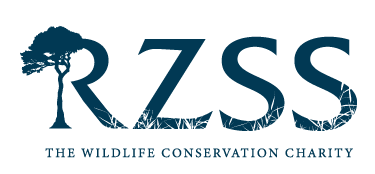 How To Do A Behaviour Study At HomeTaskWe all know koalas sleep a lot. This species sleep over 16 hours a day! But have you ever wondered whether a koala is nocturnal? This worksheet will guide you through how you can find out for yourselves using the RZSS webcams! Here are the resources you will need:ResourcesEthogram (provided)Datasheet (provided)Koala Webcam: https://www.edinburghzoo.org.uk/webcams/koala-cam/#koalacamResearch Question: 		What time of day are Koalas most active?Hypothesis: 					You tell us!What To Do: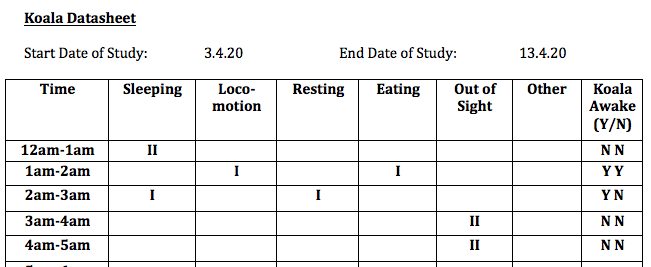 Use the datasheet provided to record the behaviour of the koala at different times of day. You need not stay up for 24 hours in a row, but instead can collect the data over a week or more. Try to ensure that you have recorded the behaviour at least twice for each hour of the day. You will notice that the webcam does not work throughout the night. By conducting this study, you will also be able to identify what hours the webcam is active. You need not do an observation over several minutes but instead need only note what the koala is doing once as and when you log on. The more you log on to record data, the more representative your data will be of the koalas true behaviour.Graphing the Data: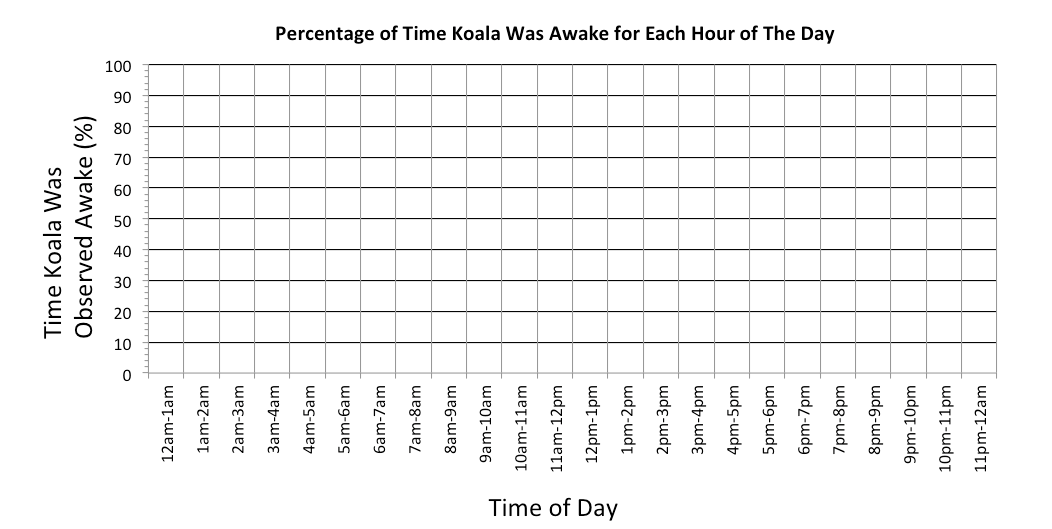 For each hour of the day, calculate the percentage of times the koala was seen awake. Complete this blank graph to display the results of your behaviour study. Koala EthogramKoala DatasheetStart Date of Study:					End Date of Study:		BehaviourDefinitionBehaviourDefinitionSleepingKoala is not moving. Head is angled down & eyes closed.LocomotionKoala is moving from A to B using its hands and feet.RestingKoala is not moving. Head is not angled down & eyes open.EatingKoala is ingesting food with its mouth with use of hands.Out of SightKoala is located in an area not visible to the researcher.OtherNote down any other behaviour shown by the koala.TimeSleepingLoco-motionRestingEatingOut of SightOtherKoala Awake (Y/N)12am-1am1am-2am2am-3am3am-4am4am-5am5am-6am6am-7am7am-8am8am-9am9am-10am10am-11am11am-12pm12pm-1pm1pm-2pm2pm-3pm3pm-4pm4pm-5pm5pm-6pm6pm-7pm7pm-8pm8pm-9pm9pm-10pm10pm-11pm11pm-12am